Valdez High School2016-2017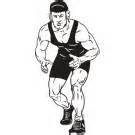 Wrestling September 		Wrestling BeginsOct 14-15		HoustonOct. 21-22		Valdez Invite			(Seward, Barrow, Wasilla, Palmer, Grace, Cordova, Chugiak)	Oct. 27		Grace – dualsOct. 28-29		SewardNov. 4-5		ACSNov. 11-12		Lathrop (V) and Hutchison (JV)Nov. 17		Palmer – dualsNov. 18-19		PalmerDec. 2-3		Grace